Speichermedien (auch Datenträger genannt) nehmen eine ganz wichtige Rolle in der heutigen Zeit ein. Ohne solche Speichermedien könnten wir zum Beispiel keine Musik hören oder Bilder speichern.Grundsätzlich unterscheidet man zwei Arten von Speichermedien:Unter digitalen Speichermedien zählen wir alle Medien, welche mit Hilfe von elektronischen Geräten abgespielt oder gespeichert werdenUnter analogen Speichermedien verstehen wir alle Medien, welche nicht mit Hilfe von elektronischen Geräten gelesen werden können. Diese Gruppe von Datenträgern wird immer mehr von digitalen Speichermedien verdrängt.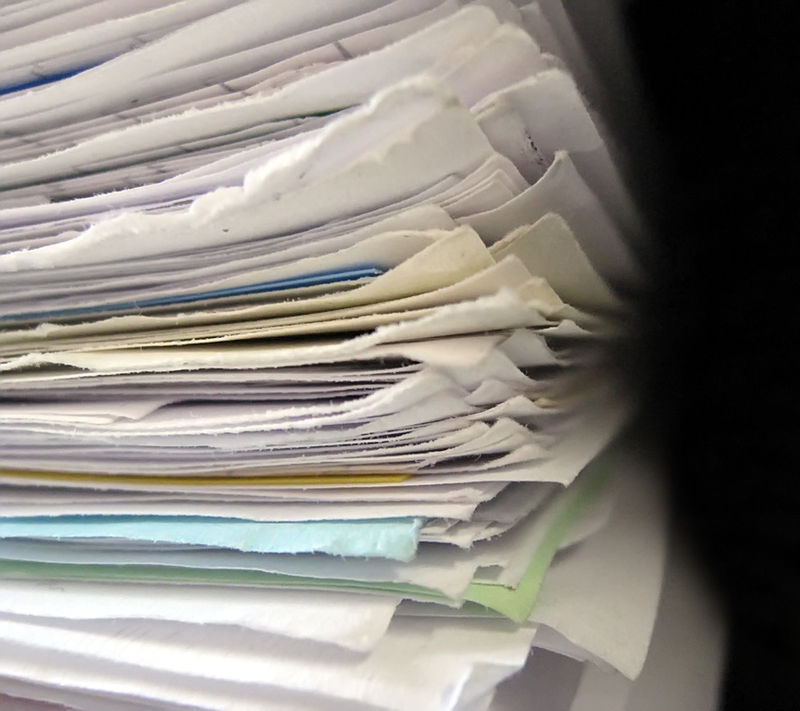 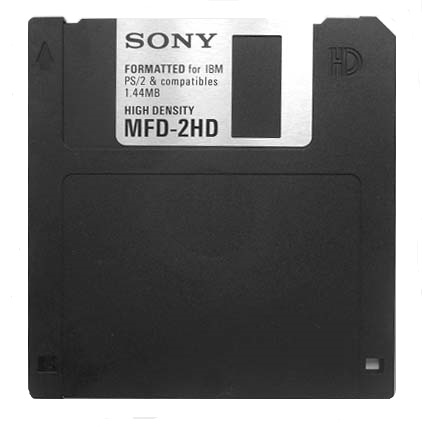 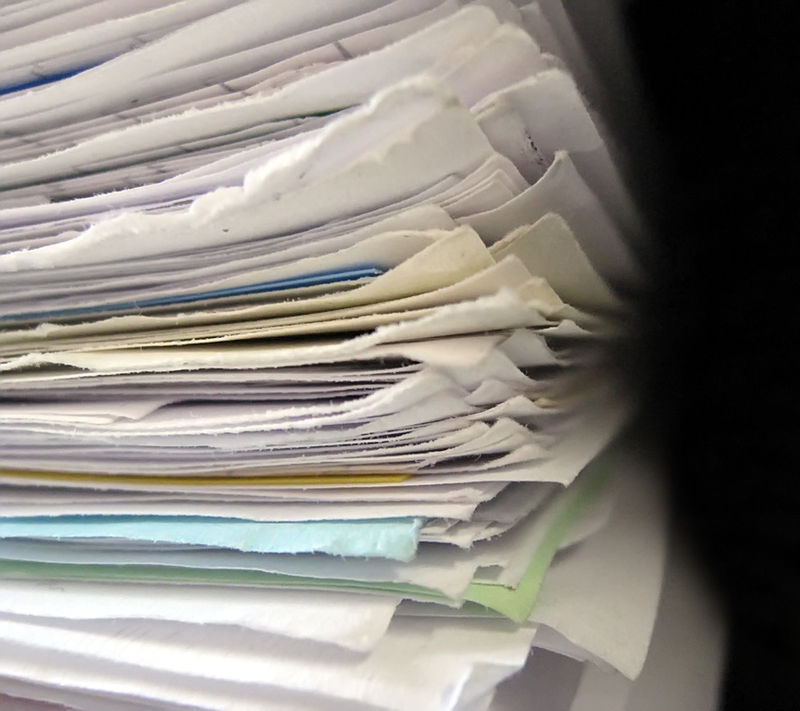 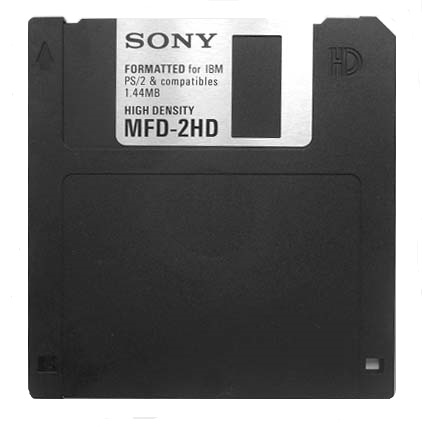 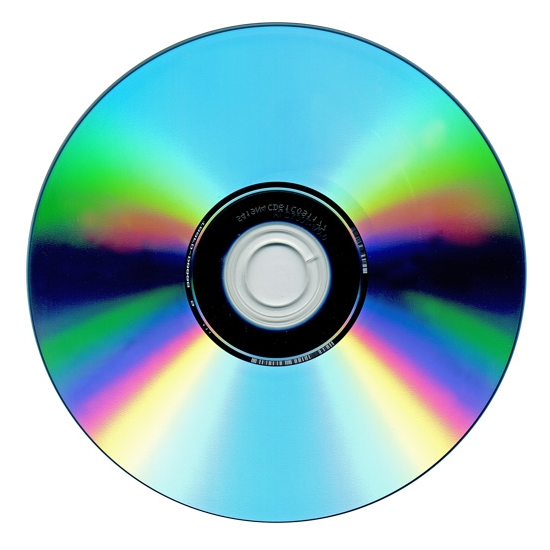 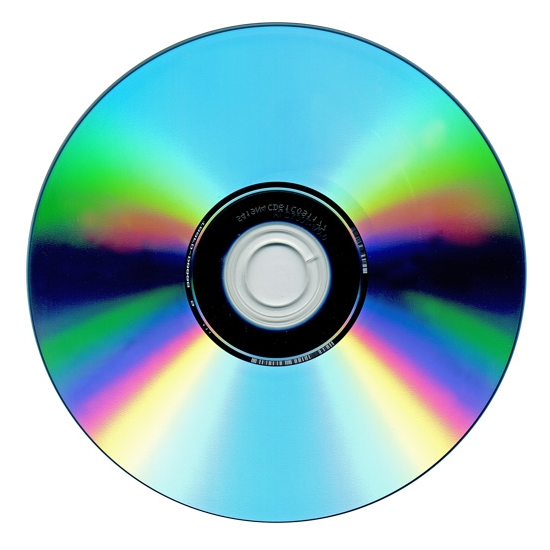 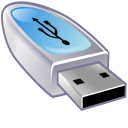 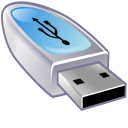 Quelle: 	− www.wikipedia.org− www.datentraeger-museum.deSpeichermedien (auch Datenträger genannt) nehmen eine ganz wichtige Rolle in der heutigen Zeit ein. Ohne solche Speichermedien könnten wir zum Beispiel keine Musik hören oder Bilder speichern.Grundsätzlich unterscheidet man zwei Arten von Speichermedien:Unter digitalen Speichermedien zählen wir alle Medien, welche mit Hilfe von elektronischen Geräten abgespielt oder gespeichert werdenUnter analogen Speichermedien verstehen wir alle Medien, welche nicht mit Hilfe von elektronischen Geräten gelesen werden können. Diese Gruppe von Datenträgern wird immer mehr von digitalen Speichermedien verdrängt.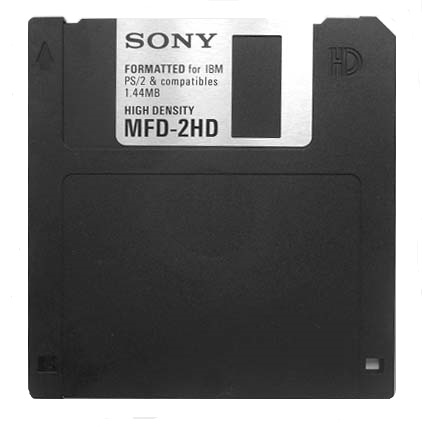 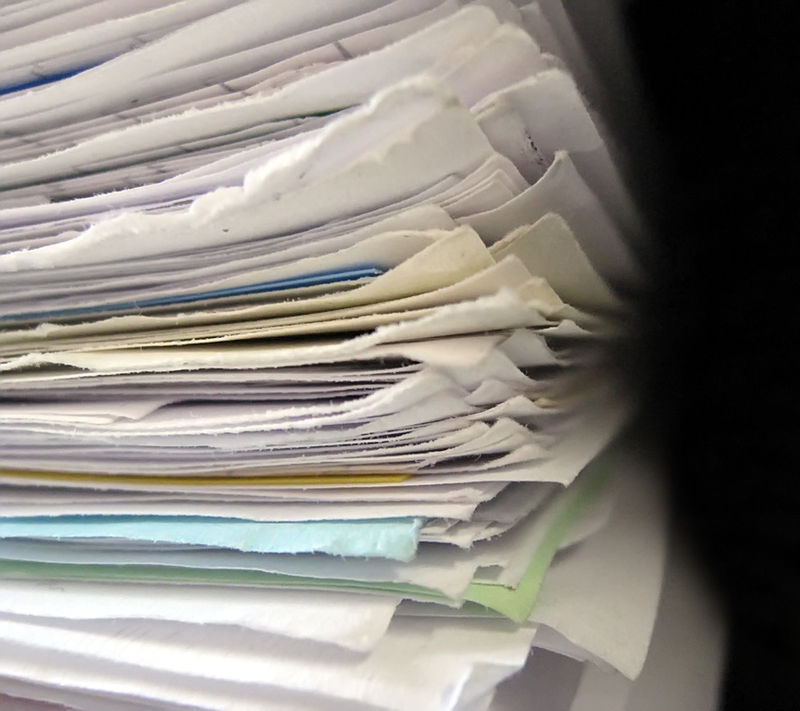 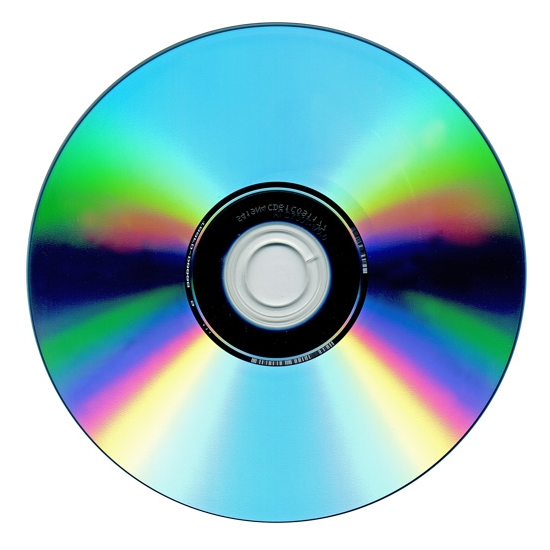 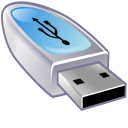 Quelle: 	− https://de.wikipedia.org/wiki/Festplattenlaufwerk − www.datentraeger-museum.deVon der Diskette bis zur FestplatteGeschichte der SpeichermedienM+ISchau dir nun die untenstehenden Texte und dazu passenden Bilder an. Jeder Kasten stellt ein Speichermedium dar, die Namen dieser Speichermedien herauszufinden und schreibe diese auf die leere Linie. Verwende dazu das Internet, das Internet um die nötigen Informationen zu finden.Unterscheide dabei die zwei Arten von Speichermedien, verwende grün für digitale Speichermedien und rot für analoge Speichermedien.Suche nun selber im Internet nach Informationen zur DVD ODER Festplatte (Hard Disc). Fülle dafür die untenstehende Tabelle aus und suche nach einem geeigneten Bild, welches du ausdruckst und aufklebst.Die nötigen Informationen findest du auf diesen beiden Seiten:www.wikipedia.orgwww.datentraeger-museum.deVon Disketten zur CDGeschichte der SpeichermedienM+ISchau dir nun die untenstehenden Texte und dazu passenden Bilder an. Jeder Kasten stellt ein Speichermedium dar, die Namen dieser Speichermedien herauszufinden und schreibe diese auf die leere Linie. Verwende dazu das Internet, das Internet um die nötigen Informationen zu finden.Unterscheide dabei die zwei Arten von Speichermedien, verwende grün für digitale Speichermedien und rot für analoge Speichermedien.Suche nun selber im Internet nach Informationen zur DVD ODER Festplatte (Hard Disc). Fülle dafür die untenstehende Tabelle aus und suche nach einem geeigneten Bild, welches du ausdruckst und aufklebst.Die nötigen Informationen findest du auf diesen beiden Seiten:www.wikipedia.orgwww.datentraeger-museum.deNameDVD (digital video disc)Festplatte oder Hard Disk (HD)Hersteller und JahrDVD Forum (1995)Erste 5,25"-Platte 1980Grösse12 cm / 8 cm3,5″-Festplatten sind ca. 10cm lang und 2.5 cm hoch2,5″-Festplatten für Notebooks sind 10cm lang und zw.  0.7 bis 1 cm hoch.SpeicherplatzCa. 5 GB1000 GB und mehr (bis 10 TB)